              Wetherby Kensington School Council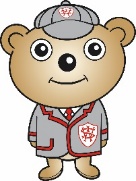           Meeting Minutes, 22nd May 2019Miss Sheldon, Daniel, Ari, Roman, Victor, Damian Faris, ValentineBeing on the school councilWe talked about what an important job it is and how the boys need to behave like role models and Wetherby Ambassadors at all timesIdeas from the School Council representatives The boys shared some of their own ideas:Treats to eat in Golden TimeWetherby SunglassesChanges to the suggestion box slipsMore options in indoor play and the chance to swap classroomsSchool petFencing clubA small prize for the winners of the house cupSuggestion boxesThe boys on the school council will remind their class to keep using these. After exam week, they will go through the suggestionsJobs for the summer termIt is a really busy term and the boys might be asked to help with lots of things this term including:Sports DayEnd of term prize givingEnd of term parties                           Next meeting will be after half term